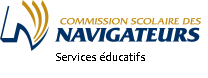 Formulaire d’identification des élèves pour qui l’école doit poursuivre ou initier la démarche TÉVA au cours de l’année scolaire 2016-2017Mise en contexte et clientèle ciblée pour l’année scolaire 2016-2017La démarche de transition vers la vie active (TÉVA) s’adresse principalement à des élèves dont la transition vers la vie adulte présente des enjeux particuliers. Il s’agit d’élèves qui ont besoin d’une démarche concertée entre la famille, le milieu scolaire et le milieu de la santé et des services sociaux (PSII) pour assurer le passage le plus harmonieux possible de l’école secondaire vers la vie adulte. C’est au milieu scolaire que revient la responsabilité d’initier la démarche TÉVA trois ans avant la fin prévue de scolarisation au secteur des jeunes pour tout élève ciblé. Les élèves ciblés par la démarche TÉVA répondent aux conditions suivantes :  Élève de 15 ans, 16 ans et de 17 ans (scolarisé jusqu’à 18 ans au secteur des jeunes) ET élève de 18 ans, 19 ans et de 20 ans (scolarisé jusqu’à 21 ans au secteur des jeunes) Élève ayant une incapacité significative et persistante, présentant des facteurs de vulnérabilité susceptibles d’influer sur ses apprentissages ou son comportement, et qui présente l’une des conditions suivantes : Élève pour qui la sortie de l’école secondaire comporte des enjeux importants, reliés notamment à l’accomplissement d’activités de la vie courante, à l’accès à un premier emploi ou à la poursuite de la scolarisationVeuillez compléter le tableau ci-dessous afin d’identifier les élèves pour qui il vous faudra poursuivre ou initier la démarche TÉVA cette année et en acheminer une copie à Kim Roy avant le 21 octobre 2016.  Veuillez, svp, retourner ce tableau complété à Kim Roy, conseillère pédagogique - coach PSII-TEVA, avant le 21 octobre 2016. Des troubles graves du comportement Une déficience langagièreUne déficience motrice ou organiqueUn trouble du spectre de l’autismeUne déficience intellectuelleUne déficience visuelleUne déficience auditiveUn trouble relevant de la psychopathologieLégendeLégendeLégendeLégendeLégendeDA : Déficience auditiveDIL : Déficience intellectuelle légèreDLang : Déficience langagièreTSA : Trouble du spectre de l’autismePsycho : PsychopathologieDV : Déficience visuelleDIMS : Déficience intellectuelle moyenne à sévèreDMO : Déficience motrice ou organiqueTC : Troubles graves du comportementNom de l’élèveCode de difficultéÂge au2016-09-30Fin prévue de scolarisation au secteur Jeune enÉcoleGroupeParticularitésPartenaires actuellement impliqués 
auprès de l’élèveNouveaux partenaires 
qui devront être sollicités 
dans la démarche TÉVA de l’élèvePrécisez ce que fera le jeune à sa sortie du secondaire (ex : travail chez CÉTAL + Ateliers occ.)TÉVA à initier	TÉVA déjà en cours	Juin 2017	Juin 2018	Juin 2019	Autre : 	          DA     DIMS     TSA      DV  DLang         TC     DIL    DMO  Psycho     Autre  Précisions :      CRDI     CRDP    CISSS    DPJ     Pédo.  Intervenant pivot :      Autre :  Précisions :       CRDI     CRDP     CISSS    DPJ     Pédo.  CÉAN / programme :      Organisme / ressource :      Précisions :      TÉVA à initier	TÉVA déjà en cours	Juin 2017	Juin 2018	Juin 2019	Autre : 	          DA     DIMS     TSA      DV  DLang         TC     DIL    DMO  Psycho     Autre  Précisions :      CRDI     CRDP    CISSS    DPJ     Pédo.  Intervenant pivot :      Autre :  Précisions :       CRDI     CRDP     CISSS    DPJ     Pédo.  CÉAN / programme :      Organisme / ressource :      Précisions :      TÉVA à initier	TÉVA déjà en cours	Juin 2017	Juin 2018	Juin 2019	Autre : 	          DA     DIMS     TSA      DV  DLang         TC     DIL    DMO  Psycho     Autre  Précisions :      CRDI     CRDP    CISSS    DPJ     Pédo.  Intervenant pivot :      Autre :  Précisions :       CRDI     CRDP     CISSS    DPJ     Pédo.  CÉAN / programme :      Organisme / ressource :      Précisions :      TÉVA à initier	TÉVA déjà en cours	Juin 2017	Juin 2018	Juin 2019	Autre : 	          DA     DIMS     TSA      DV  DLang         TC     DIL    DMO  Psycho     Autre  Précisions :      CRDI     CRDP    CISSS    DPJ     Pédo.  Intervenant pivot :      Autre :  Précisions :       CRDI     CRDP     CISSS    DPJ     Pédo.  CÉAN / programme :      Organisme / ressource :      Précisions :      TÉVA à initier	TÉVA déjà en cours	Juin 2017	Juin 2018	Juin 2019	Autre : 	          DA     DIMS     TSA      DV  DLang         TC     DIL    DMO  Psycho     Autre  Précisions :      CRDI     CRDP    CISSS    DPJ     Pédo.  Intervenant pivot :      Autre :  Précisions :       CRDI     CRDP     CISSS    DPJ     Pédo.  CÉAN / programme :      Organisme / ressource :      Précisions :      TÉVA à initier	TÉVA déjà en cours	Juin 2017	Juin 2018	Juin 2019	Autre : 	          DA     DIMS     TSA      DV  DLang         TC     DIL    DMO  Psycho     Autre  Précisions :      CRDI     CRDP    CISSS    DPJ     Pédo.  Intervenant pivot :      Autre :  Précisions :       CRDI     CRDP     CISSS    DPJ     Pédo.  CÉAN / programme :      Organisme / ressource :      Précisions :      TÉVA à initier	TÉVA déjà en cours	Juin 2017	Juin 2018	Juin 2019	Autre : 	          DA     DIMS     TSA      DV  DLang         TC     DIL    DMO  Psycho     Autre  Précisions :      CRDI     CRDP    CISSS    DPJ     Pédo.  Intervenant pivot :      Autre :  Précisions :       CRDI     CRDP     CISSS    DPJ     Pédo.  CÉAN / programme :      Organisme / ressource :      Précisions :      TÉVA à initier	TÉVA déjà en cours	Juin 2017	Juin 2018	Juin 2019	Autre : 	          DA     DIMS     TSA      DV  DLang         TC     DIL    DMO  Psycho     Autre  Précisions :      CRDI     CRDP    CISSS    DPJ     Pédo.  Intervenant pivot :      Autre :  Précisions :       CRDI     CRDP     CISSS    DPJ     Pédo.  CÉAN / programme :      Organisme / ressource :      Précisions :      TÉVA à initier	TÉVA déjà en cours	Juin 2017	Juin 2018	Juin 2019	Autre : 	          DA     DIMS     TSA      DV  DLang         TC     DIL    DMO  Psycho     Autre  Précisions :      CRDI     CRDP    CISSS    DPJ     Pédo.  Intervenant pivot :      Autre :  Précisions :       CRDI     CRDP     CISSS    DPJ     Pédo.  CÉAN / programme :      Organisme / ressource :      Précisions :      